2020 рік180 років від виходу(1840) першої збірки поезійТ.Г. Шевченка«КОБЗАР»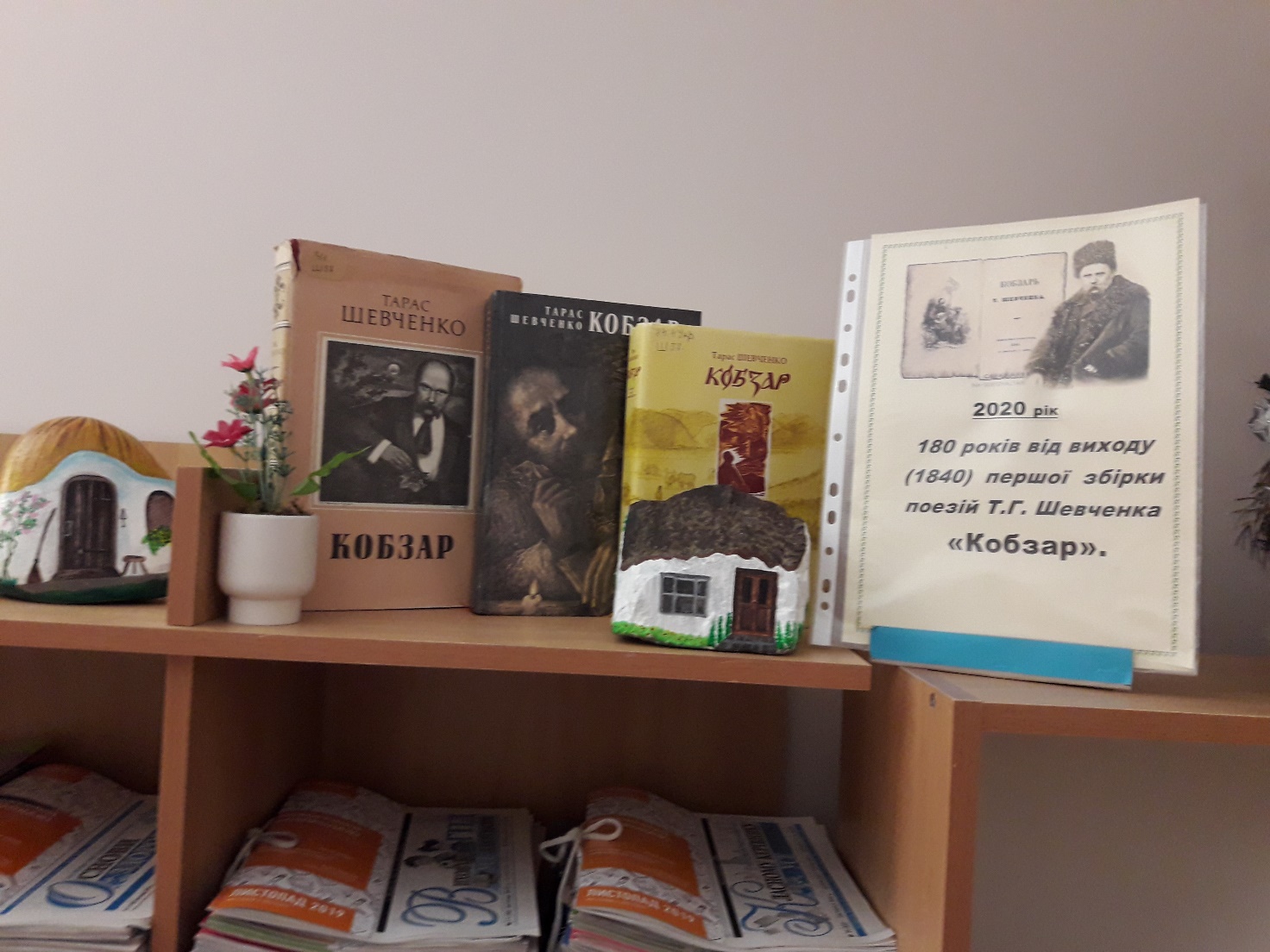 